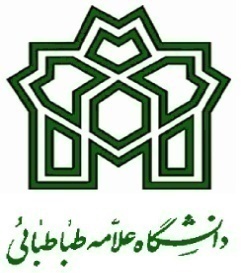 باسمه‌تعاليفرم پيشنهاد تمدید قرارداد و ترفيع اعضاي هيئت علمي پیمانی1  فرم فعالیتهای آموزشی و پژوهشی اعضای هیأت علمیتوجه موارد جدول زیر از محتوای قراردادهای حق التدریس دو نیمسال جاری استخراج می‌شود.2 فرم فعالیتهای آموزشی و پژوهشی اعضای هیأت علمی مقاله های دارای پذیرش چاپ:3فرم فعالیتهای آموزشی و پژوهشی اعضای هیأت علمی فرم فعالیتهای آموزش پژوهشی اعضای هیأت علمی 4*این قسمت توسط کمیته تمدید دانشگاه تکمیل می‌گردد.*5                                                                                                                      6                                                                                       عضو هيئت علميمدير گروهرئيس دانشكدهترم تحصیلی نام درستعداد واحدتدریس اولین بارتدریس تکراریملاحظات اولاولاولاولاولدومدومدومدومدومردیفنام کارگاه آموزشی تاریخ تکمیل محل ایجاد اسامی همکاران 123ردیفنام کارگاه آموزشی تاریخ تکمیل محل ایجاد اسامی همکاران 123ردیفموضوع پایان نامه یا رساله  تاریخ تکمیل مقطع  اسامی همکاران 12345ردیفعنواننیمسال اول نیمسال دوم+ تابستانملاحظات 1واحد موظف2واحد معادل3واحد معادل پایان نامهمقاله های چاپ شده:مقاله های چاپ شده:مقاله های چاپ شده:مقاله های چاپ شده:مقاله های چاپ شده:مقاله های چاپ شده:مقاله های چاپ شده:مقاله های چاپ شده:مقاله های چاپ شده:مقاله های چاپ شده:مقاله های چاپ شده:مقاله های چاپ شده:مقاله های چاپ شده:مقاله های چاپ شده:ردیفعنوان مقالهنوع مقالهنوع مقالهنوع مقالهنوع مقالهنام نشریهناشر یا محل انتشارمشخصات نشریهمشخصات نشریهتاریخ انتشاراولویت متقاضی در بین نویسندگانامتیاز کمیته منتخب دانشکدهامتیاز کمیته ترفیع دانشگاهمقاله کاملخلاصه مقالهگزارش علمینقد کتابسالشماره12345ردیفعنوان مقالهنوع مقالهنوع مقالهنوع مقالهنوع مقالهنام نشریهناشر یا محل انتشارمشخصات نشریهمشخصات نشریهتاریخ پذیرشاولویت متقاضی در بین نویسندگانامتیاز کمیته منتخب دانشکدهامتیاز کمیته ترفیع دانشگاهردیفعنوان مقالهمقاله کاملخلاصه گزارش علمینقد کتابنام نشریهناشر یا محل انتشارسالشمارهتاریخ پذیرشاولویت متقاضی در بین نویسندگانامتیاز کمیته منتخب دانشکدهامتیاز کمیته ترفیع دانشگاه1234رديفعنوان جزوهنام درستعداد واحدتاریخ نگارشتاریخ تجدید نظرمحل انتشاراولویت متقاضی در بین نویسندگانامتیاز کمیته منتخب دانشکدهامتیاز کمیته ترفیع دانشگاه123ردیفعنوان کتاب به زبان اصلیعنوان کتاب به زبان اصلیعنوان کتاب به زبان اصلینوع فعالیتنوع فعالیتنوع فعالیتنوع فعالیتمربوط به درسمربوط به درسناشر یا محل انتشارناشر یا محل انتشارچاپ چندمتاریخ انتشاراولویت متقاضی در بین نویسندگاناولویت متقاضی در بین نویسندگانامتیاز کمیته منتخب دانشکدهامتیاز کمیته ترفیعات دانشگاهردیفعنوان کتاب به زبان اصلیعنوان کتاب به زبان اصلیعنوان کتاب به زبان اصلیتألیفتصنیفترجمهتصحیحمربوط به درسمربوط به درسناشر یا محل انتشارناشر یا محل انتشارچاپ چندمتاریخ انتشاراولویت متقاضی در بین نویسندگاناولویت متقاضی در بین نویسندگانامتیاز کمیته منتخب دانشکدهامتیاز کمیته ترفیعات دانشگاه1234مربوط به طرحهاي تحقيقاتي با مشاركت در طرحها و سخنراني علميمربوط به طرحهاي تحقيقاتي با مشاركت در طرحها و سخنراني علميمربوط به طرحهاي تحقيقاتي با مشاركت در طرحها و سخنراني علميمربوط به طرحهاي تحقيقاتي با مشاركت در طرحها و سخنراني علميمربوط به طرحهاي تحقيقاتي با مشاركت در طرحها و سخنراني علميمربوط به طرحهاي تحقيقاتي با مشاركت در طرحها و سخنراني علميمربوط به طرحهاي تحقيقاتي با مشاركت در طرحها و سخنراني علميمربوط به طرحهاي تحقيقاتي با مشاركت در طرحها و سخنراني علميمربوط به طرحهاي تحقيقاتي با مشاركت در طرحها و سخنراني علميمربوط به طرحهاي تحقيقاتي با مشاركت در طرحها و سخنراني علميمربوط به طرحهاي تحقيقاتي با مشاركت در طرحها و سخنراني علميمربوط به طرحهاي تحقيقاتي با مشاركت در طرحها و سخنراني علميمربوط به طرحهاي تحقيقاتي با مشاركت در طرحها و سخنراني علميمربوط به طرحهاي تحقيقاتي با مشاركت در طرحها و سخنراني علميمربوط به طرحهاي تحقيقاتي با مشاركت در طرحها و سخنراني علميمربوط به طرحهاي تحقيقاتي با مشاركت در طرحها و سخنراني علميمربوط به طرحهاي تحقيقاتي با مشاركت در طرحها و سخنراني علميمربوط به طرحهاي تحقيقاتي با مشاركت در طرحها و سخنراني علميعنوان طرح عنوان طرح عنوان طرح مجری، مشارکتمجری، مشارکتمجری، مشارکتمجری، مشارکتمجری، مشارکتمجری، مشارکتزمان اجرای طرح زمان اجرای طرح محل اجرای طرح محل اجرای طرح محل اجرای طرح همکاران طرح همکاران طرح امتیاز کمیته منتخب دانشکدهامتیاز کمیته ترفیعات دانشگاه 123عنوان سخنرانی در دانشگاه عنوان سخنرانی در دانشگاه عنوان سخنرانی در دانشگاه تاریخ سخنرانی تاریخ سخنرانی تاریخ سخنرانی تاریخ سخنرانی تاریخ سخنرانی تاریخ سخنرانی زمان سخنرانی زمان سخنرانی محل سخنرانی محل سخنرانی محل سخنرانی محل سخنرانی محل سخنرانی امتیاز کمیته منتخب دانشکدهامتیاز کمیته ترفیعات دانشگاه123مشارکت های اجرایی: فعالیت در امور اجرایی، آموزشی، پژوهشی و خدماتی مشارکت های اجرایی: فعالیت در امور اجرایی، آموزشی، پژوهشی و خدماتی مشارکت های اجرایی: فعالیت در امور اجرایی، آموزشی، پژوهشی و خدماتی مشارکت های اجرایی: فعالیت در امور اجرایی، آموزشی، پژوهشی و خدماتی مشارکت های اجرایی: فعالیت در امور اجرایی، آموزشی، پژوهشی و خدماتی مشارکت های اجرایی: فعالیت در امور اجرایی، آموزشی، پژوهشی و خدماتی مشارکت های اجرایی: فعالیت در امور اجرایی، آموزشی، پژوهشی و خدماتی مشارکت های اجرایی: فعالیت در امور اجرایی، آموزشی، پژوهشی و خدماتی مشارکت های اجرایی: فعالیت در امور اجرایی، آموزشی، پژوهشی و خدماتی مشارکت های اجرایی: فعالیت در امور اجرایی، آموزشی، پژوهشی و خدماتی مشارکت های اجرایی: فعالیت در امور اجرایی، آموزشی، پژوهشی و خدماتی مشارکت های اجرایی: فعالیت در امور اجرایی، آموزشی، پژوهشی و خدماتی مشارکت های اجرایی: فعالیت در امور اجرایی، آموزشی، پژوهشی و خدماتی مشارکت های اجرایی: فعالیت در امور اجرایی، آموزشی، پژوهشی و خدماتی مشارکت های اجرایی: فعالیت در امور اجرایی، آموزشی، پژوهشی و خدماتی مشارکت های اجرایی: فعالیت در امور اجرایی، آموزشی، پژوهشی و خدماتی مشارکت های اجرایی: فعالیت در امور اجرایی، آموزشی، پژوهشی و خدماتی مشارکت های اجرایی: فعالیت در امور اجرایی، آموزشی، پژوهشی و خدماتی ردیف مشاغل محل فعالیت محل فعالیت محل فعالیت محل فعالیت محل فعالیت محل فعالیت محل فعالیت محل فعالیت ردیف                             مدت برای بندهای 6-1ردیف                             مدت برای بندهای 6-1ردیف                             مدت برای بندهای 6-1ردیف                             مدت برای بندهای 6-1ردیف                             مدت برای بندهای 6-1ردیف                             مدت برای بندهای 6-1مدت برای بندهای   12-7برحسب ساعت مدت برای بندهای   12-7برحسب ساعت شماره شماره تاریخ سال ماه روز 1ریاست دانشگاه 2معاونت دانشگاه 3ریاست دانشکده 4معاون دانشکده 5پست مدیریت (ستاره دار) 6مدیر گروه 7عضویت در شوراها 8عضویت در کمیته 9ماموریت10راهنمایی دانشجو 11جلسات گروه12سایر سمت های اجراییردیفعنواننیمسال اولنیمسال دومملاحظات1میانگین ساعات حضور در دانشگاه2ارزشیابیرأي كميته تمدید دانشگاهموافقت می‌شود  □                                موافقت نمی‌شود□عضو کارگروه بررسی توانایی علمی : عضو کارگروه بررسی توانایی علمی : عضو کارگروه بررسی توانایی علمی : رییس کارگروه بررسی توانایی علمی :   رییس کارگروه بررسی توانایی علمی :   رییس کارگروه بررسی توانایی علمی :   امضاء دبیر کارگروه بررسی توانایی علمی :  امضاء دبیر کارگروه بررسی توانایی علمی :  امضاء دبیر کارگروه بررسی توانایی علمی :  جدول امتيازات ترفيع سالانه اعضاي هيأت علمي دانشگاهجدول امتيازات ترفيع سالانه اعضاي هيأت علمي دانشگاهجدول امتيازات ترفيع سالانه اعضاي هيأت علمي دانشگاهجدول امتيازات ترفيع سالانه اعضاي هيأت علمي دانشگاهجدول امتيازات ترفيع سالانه اعضاي هيأت علمي دانشگاهجدول امتيازات ترفيع سالانه اعضاي هيأت علمي دانشگاهجدول امتيازات ترفيع سالانه اعضاي هيأت علمي دانشگاهجدول امتيازات ترفيع سالانه اعضاي هيأت علمي دانشگاهجدول امتيازات ترفيع سالانه اعضاي هيأت علمي دانشگاهجدول امتيازات ترفيع سالانه اعضاي هيأت علمي دانشگاهجدول امتيازات ترفيع سالانه اعضاي هيأت علمي دانشگاهجدول امتيازات ترفيع سالانه اعضاي هيأت علمي دانشگاهجدول امتيازات ترفيع سالانه اعضاي هيأت علمي دانشگاهجدول امتيازات ترفيع سالانه اعضاي هيأت علمي دانشگاهجدول امتيازات ترفيع سالانه اعضاي هيأت علمي دانشگاهجدول امتيازات ترفيع سالانه اعضاي هيأت علمي دانشگاهجدول امتيازات ترفيع سالانه اعضاي هيأت علمي دانشگاهجدول امتيازات ترفيع سالانه اعضاي هيأت علمي دانشگاهجدول امتيازات ترفيع سالانه اعضاي هيأت علمي دانشگاهجدول امتيازات ترفيع سالانه اعضاي هيأت علمي دانشگاهجدول امتيازات ترفيع سالانه اعضاي هيأت علمي دانشگاهجدول امتيازات ترفيع سالانه اعضاي هيأت علمي دانشگاهجدول امتيازات ترفيع سالانه اعضاي هيأت علمي دانشگاهمادهمادهموضوعموضوعموضوعموضوعحداكثر امتياز واحد درس يا كارحداكثر امتياز واحد درس يا كارحداكثر امتياز واحد درس يا كارحداكثر امتيازحداكثر امتيازحداكثر امتيازامتياز كميته منتخب دانشكدهامتياز كميته منتخب دانشكدهامتياز كميته منتخب دانشكدهامتياز كميته ترفيعات دانشگاهرديفكميته منتخب دانشكدهكميته منتخب دانشكدهامضاءفعاليت هاي آموزشي1.11.1كيفيت تدريس ( كسب حداقل 14 نمره از كيفيت تدريس الزامي است.)كيفيت تدريس ( كسب حداقل 14 نمره از كيفيت تدريس الزامي است.)كيفيت تدريس ( كسب حداقل 14 نمره از كيفيت تدريس الزامي است.)كيفيت تدريس ( كسب حداقل 14 نمره از كيفيت تدريس الزامي است.)1مدير گروه آموزش(رييس كميته)مدير گروه آموزش(رييس كميته)فعاليت هاي آموزشي1.21.2كميت تدريسكميت تدريسكميت تدريسكميت تدريس0.50.50.56662 عضو هيأت علمي منتخب گروه آموزشي عضو هيأت علمي منتخب گروه آموزشيفعاليت هاي آموزشي1.31.3راه اندازي آزمايش يا كارگاهراه اندازي آزمايش يا كارگاهراه اندازي آزمايش يا كارگاهراه اندازي آزمايش يا كارگاه5552 عضو هيأت علمي منتخب گروه آموزشي عضو هيأت علمي منتخب گروه آموزشيفعاليت هاي آموزشي1.41.4راه اندازي آزمايش يا درس كارگاهيراه اندازي آزمايش يا درس كارگاهيراه اندازي آزمايش يا درس كارگاهيراه اندازي آزمايش يا درس كارگاهي0.250.250.252223عضو هيأت علمي منتخب گروه آموزشيعضو هيأت علمي منتخب گروه آموزشيفعاليت هاي آموزشي1.51.5سرپرستي پروژه و پايان نامه دوره كارشناسيسرپرستي پروژه و پايان نامه دوره كارشناسيسرپرستي پروژه و پايان نامه دوره كارشناسيسرپرستي پروژه و پايان نامه دوره كارشناسي0.250.250.252223عضو هيأت علمي منتخب گروه آموزشيعضو هيأت علمي منتخب گروه آموزشيفعاليت هاي آموزشي1.6.11.6.1سرپرستي پايان نامه دوره كارشناسي ارشدسرپرستي پايان نامه دوره كارشناسي ارشدسرپرستي پايان نامه دوره كارشناسي ارشدسرپرستي پايان نامه دوره كارشناسي ارشد0.50.50.55554معاون آموزشي دانشكدهمعاون آموزشي دانشكدهفعاليت هاي آموزشي1.6.21.6.2سرپرستي پايان نامه دوره دكتراي تخصصي سرپرستي پايان نامه دوره دكتراي تخصصي سرپرستي پايان نامه دوره دكتراي تخصصي سرپرستي پايان نامه دوره دكتراي تخصصي 8888884معاون آموزشي دانشكدهمعاون آموزشي دانشكدهتوجه: امتيازات مقالات منتشره در نشريات داخلي دانشگاه يك و بيست و پنج صدم بيشتر از مقالات ديگر است.توجه: امتيازات مقالات منتشره در نشريات داخلي دانشگاه يك و بيست و پنج صدم بيشتر از مقالات ديگر است.توجه: امتيازات مقالات منتشره در نشريات داخلي دانشگاه يك و بيست و پنج صدم بيشتر از مقالات ديگر است.توجه: امتيازات مقالات منتشره در نشريات داخلي دانشگاه يك و بيست و پنج صدم بيشتر از مقالات ديگر است.توجه: امتيازات مقالات منتشره در نشريات داخلي دانشگاه يك و بيست و پنج صدم بيشتر از مقالات ديگر است.توجه: امتيازات مقالات منتشره در نشريات داخلي دانشگاه يك و بيست و پنج صدم بيشتر از مقالات ديگر است.توجه: امتيازات مقالات منتشره در نشريات داخلي دانشگاه يك و بيست و پنج صدم بيشتر از مقالات ديگر است.توجه: امتيازات مقالات منتشره در نشريات داخلي دانشگاه يك و بيست و پنج صدم بيشتر از مقالات ديگر است.توجه: امتيازات مقالات منتشره در نشريات داخلي دانشگاه يك و بيست و پنج صدم بيشتر از مقالات ديگر است.توجه: امتيازات مقالات منتشره در نشريات داخلي دانشگاه يك و بيست و پنج صدم بيشتر از مقالات ديگر است.توجه: امتيازات مقالات منتشره در نشريات داخلي دانشگاه يك و بيست و پنج صدم بيشتر از مقالات ديگر است.توجه: امتيازات مقالات منتشره در نشريات داخلي دانشگاه يك و بيست و پنج صدم بيشتر از مقالات ديگر است.توجه: امتيازات مقالات منتشره در نشريات داخلي دانشگاه يك و بيست و پنج صدم بيشتر از مقالات ديگر است.توجه: امتيازات مقالات منتشره در نشريات داخلي دانشگاه يك و بيست و پنج صدم بيشتر از مقالات ديگر است.توجه: امتيازات مقالات منتشره در نشريات داخلي دانشگاه يك و بيست و پنج صدم بيشتر از مقالات ديگر است.توجه: امتيازات مقالات منتشره در نشريات داخلي دانشگاه يك و بيست و پنج صدم بيشتر از مقالات ديگر است.توجه: امتيازات مقالات منتشره در نشريات داخلي دانشگاه يك و بيست و پنج صدم بيشتر از مقالات ديگر است.نظر كميته منتخب گروه آموزشينظر كميته منتخب گروه آموزشينظر كميته منتخب گروه آموزشينظر كميته منتخب گروه آموزشيفعاليت هاي پژوهشي2.1.12.1.12.1.1مقاله تحقيقي مبتني بر كار پژوهشي اصيلمقاله تحقيقي مبتني بر كار پژوهشي اصيلمقاله تحقيقي مبتني بر كار پژوهشي اصيلمقاله تحقيقي مبتني بر كار پژوهشي اصيل777پذيرفته مي شود  □پذيرفته نمي شود  □امضاء مدير گروهپذيرفته مي شود  □پذيرفته نمي شود  □امضاء مدير گروهپذيرفته مي شود  □پذيرفته نمي شود  □امضاء مدير گروهپذيرفته مي شود  □پذيرفته نمي شود  □امضاء مدير گروهفعاليت هاي پژوهشي2.1.22.1.22.1.2مقاله تحقيقي يا تحليلي اصيلمقاله تحقيقي يا تحليلي اصيلمقاله تحقيقي يا تحليلي اصيلمقاله تحقيقي يا تحليلي اصيل555پذيرفته مي شود  □پذيرفته نمي شود  □امضاء مدير گروهپذيرفته مي شود  □پذيرفته نمي شود  □امضاء مدير گروهپذيرفته مي شود  □پذيرفته نمي شود  □امضاء مدير گروهپذيرفته مي شود  □پذيرفته نمي شود  □امضاء مدير گروهفعاليت هاي پژوهشي2.1.22.1.22.1.2مقاله تحقيقي يا تحليلي در ارتباط با مسايل اقتصادي – اجتماعي روزمقاله تحقيقي يا تحليلي در ارتباط با مسايل اقتصادي – اجتماعي روزمقاله تحقيقي يا تحليلي در ارتباط با مسايل اقتصادي – اجتماعي روزمقاله تحقيقي يا تحليلي در ارتباط با مسايل اقتصادي – اجتماعي روز777پذيرفته مي شود  □پذيرفته نمي شود  □امضاء مدير گروهپذيرفته مي شود  □پذيرفته نمي شود  □امضاء مدير گروهپذيرفته مي شود  □پذيرفته نمي شود  □امضاء مدير گروهپذيرفته مي شود  □پذيرفته نمي شود  □امضاء مدير گروهفعاليت هاي پژوهشي2.1.32.1.32.1.3مقاله مبتني بر تاليف و گردآوري مطالبمقاله مبتني بر تاليف و گردآوري مطالبمقاله مبتني بر تاليف و گردآوري مطالبمقاله مبتني بر تاليف و گردآوري مطالب111555پذيرفته مي شود  □پذيرفته نمي شود  □امضاء مدير گروهپذيرفته مي شود  □پذيرفته نمي شود  □امضاء مدير گروهپذيرفته مي شود  □پذيرفته نمي شود  □امضاء مدير گروهپذيرفته مي شود  □پذيرفته نمي شود  □امضاء مدير گروهفعاليت هاي پژوهشي2.1.42.1.42.1.4مقاله علمي صد در صد مستخرج از تزمقاله علمي صد در صد مستخرج از تزمقاله علمي صد در صد مستخرج از تزمقاله علمي صد در صد مستخرج از تز111111پذيرفته مي شود  □پذيرفته نمي شود  □امضاء مدير گروهپذيرفته مي شود  □پذيرفته نمي شود  □امضاء مدير گروهپذيرفته مي شود  □پذيرفته نمي شود  □امضاء مدير گروهپذيرفته مي شود  □پذيرفته نمي شود  □امضاء مدير گروهفعاليت هاي پژوهشي2.1.52.1.52.1.5ترجمه كامل يك مقاله كامل علميترجمه كامل يك مقاله كامل علميترجمه كامل يك مقاله كامل علميترجمه كامل يك مقاله كامل علمي0.50.50.5333پذيرفته مي شود  □پذيرفته نمي شود  □امضاء مدير گروهپذيرفته مي شود  □پذيرفته نمي شود  □امضاء مدير گروهپذيرفته مي شود  □پذيرفته نمي شود  □امضاء مدير گروهپذيرفته مي شود  □پذيرفته نمي شود  □امضاء مدير گروهفعاليت هاي پژوهشي2.1.62.1.62.1.6خلاصه مقالات علمیخلاصه مقالات علمیخلاصه مقالات علمیخلاصه مقالات علمی111555نظر رييس دانشكدهنظر رييس دانشكدهنظر رييس دانشكدهنظر رييس دانشكدهفعاليت هاي پژوهشي2.22.22.2مقاله در مجموعه مقالات كنفرانسهامقاله در مجموعه مقالات كنفرانسهامقاله در مجموعه مقالات كنفرانسهامقاله در مجموعه مقالات كنفرانسها222888موافقت مي شود  □             موافقت نمي شود  □علت عدم موافقت:                                                             امضاء رييس دانشكده موافقت مي شود  □             موافقت نمي شود  □علت عدم موافقت:                                                             امضاء رييس دانشكده موافقت مي شود  □             موافقت نمي شود  □علت عدم موافقت:                                                             امضاء رييس دانشكده موافقت مي شود  □             موافقت نمي شود  □علت عدم موافقت:                                                             امضاء رييس دانشكده فعاليت هاي پژوهشي2.32.32.3گزارشات علمي،سخنراني پس ازچاپ و داوري و ويرايش نشريات داخليگزارشات علمي،سخنراني پس ازچاپ و داوري و ويرايش نشريات داخليگزارشات علمي،سخنراني پس ازچاپ و داوري و ويرايش نشريات داخليگزارشات علمي،سخنراني پس ازچاپ و داوري و ويرايش نشريات داخلي222101010موافقت مي شود  □             موافقت نمي شود  □علت عدم موافقت:                                                             امضاء رييس دانشكده موافقت مي شود  □             موافقت نمي شود  □علت عدم موافقت:                                                             امضاء رييس دانشكده موافقت مي شود  □             موافقت نمي شود  □علت عدم موافقت:                                                             امضاء رييس دانشكده موافقت مي شود  □             موافقت نمي شود  □علت عدم موافقت:                                                             امضاء رييس دانشكده فعاليت هاي پژوهشي2.42.42.4تاليف و تصنيفتاليف و تصنيفتاليف و تصنيفتاليف و تصنيف202020404040موافقت مي شود  □             موافقت نمي شود  □علت عدم موافقت:                                                             امضاء رييس دانشكده موافقت مي شود  □             موافقت نمي شود  □علت عدم موافقت:                                                             امضاء رييس دانشكده موافقت مي شود  □             موافقت نمي شود  □علت عدم موافقت:                                                             امضاء رييس دانشكده موافقت مي شود  □             موافقت نمي شود  □علت عدم موافقت:                                                             امضاء رييس دانشكده فعاليت هاي پژوهشي2.42.42.4تجديد چاپتجديد چاپتجديد چاپتجديد چاپ222101010موافقت مي شود  □             موافقت نمي شود  □علت عدم موافقت:                                                             امضاء رييس دانشكده موافقت مي شود  □             موافقت نمي شود  □علت عدم موافقت:                                                             امضاء رييس دانشكده موافقت مي شود  □             موافقت نمي شود  □علت عدم موافقت:                                                             امضاء رييس دانشكده موافقت مي شود  □             موافقت نمي شود  □علت عدم موافقت:                                                             امضاء رييس دانشكده فعاليت هاي پژوهشي2.52.52.5ترجمه كتابترجمه كتابترجمه كتابترجمه كتاب101010202020موافقت مي شود  □             موافقت نمي شود  □علت عدم موافقت:                                                             امضاء رييس دانشكده موافقت مي شود  □             موافقت نمي شود  □علت عدم موافقت:                                                             امضاء رييس دانشكده موافقت مي شود  □             موافقت نمي شود  □علت عدم موافقت:                                                             امضاء رييس دانشكده موافقت مي شود  □             موافقت نمي شود  □علت عدم موافقت:                                                             امضاء رييس دانشكده فعاليت هاي پژوهشي2.62.62.6جزوات درسيجزوات درسيجزوات درسيجزوات درسي111333موافقت مي شود  □             موافقت نمي شود  □علت عدم موافقت:                                                             امضاء رييس دانشكده موافقت مي شود  □             موافقت نمي شود  □علت عدم موافقت:                                                             امضاء رييس دانشكده موافقت مي شود  □             موافقت نمي شود  □علت عدم موافقت:                                                             امضاء رييس دانشكده موافقت مي شود  □             موافقت نمي شود  □علت عدم موافقت:                                                             امضاء رييس دانشكده فعاليت هاي پژوهشي2.72.72.7بررسي و نقد كتاببررسي و نقد كتاببررسي و نقد كتاببررسي و نقد كتاب111101010موافقت مي شود  □             موافقت نمي شود  □علت عدم موافقت:                                                             امضاء رييس دانشكده موافقت مي شود  □             موافقت نمي شود  □علت عدم موافقت:                                                             امضاء رييس دانشكده موافقت مي شود  □             موافقت نمي شود  □علت عدم موافقت:                                                             امضاء رييس دانشكده موافقت مي شود  □             موافقت نمي شود  □علت عدم موافقت:                                                             امضاء رييس دانشكده فعاليت هاي پژوهشي2.82.82.8تصحيح كتابتصحيح كتابتصحيح كتابتصحيح كتاب101010202020رأي كميته ترفيعات دانشگاهرأي كميته ترفيعات دانشگاهرأي كميته ترفيعات دانشگاهرأي كميته ترفيعات دانشگاهفعاليت هاي پژوهشي2.92.92.9طرح تحقيقاتيطرح تحقيقاتيطرح تحقيقاتيطرح تحقيقاتي444121212موافقت مي شود  □             موافقت نمي شود  □موافقت مي شود  □             موافقت نمي شود  □موافقت مي شود  □             موافقت نمي شود  □موافقت مي شود  □             موافقت نمي شود  □فعاليت هاي پژوهشي2.102.102.10سخنراني علمي در دانشكدهسخنراني علمي در دانشكدهسخنراني علمي در دانشكدهسخنراني علمي در دانشكده0.50.50.5222موافقت مي شود  □             موافقت نمي شود  □موافقت مي شود  □             موافقت نمي شود  □موافقت مي شود  □             موافقت نمي شود  □موافقت مي شود  □             موافقت نمي شود  □فعاليت هاي پژوهشي2.112.112.11همكاري در طرح تحقيقاتي همكاري در طرح تحقيقاتي همكاري در طرح تحقيقاتي همكاري در طرح تحقيقاتي 222666موافقت مي شود  □             موافقت نمي شود  □موافقت مي شود  □             موافقت نمي شود  □موافقت مي شود  □             موافقت نمي شود  □موافقت مي شود  □             موافقت نمي شود  □فعاليت هاي پژوهشي2.122.122.12بررسي مقالات نشريات دانشگاه بررسي مقالات نشريات دانشگاه بررسي مقالات نشريات دانشگاه بررسي مقالات نشريات دانشگاه 0.250.250.25222رييس دانشگاه يا نماينده ايشان:رييس دانشگاه يا نماينده ايشان:رييس دانشگاه يا نماينده ايشان:رييس دانشگاه يا نماينده ايشان:فعاليت هاي پژوهشي2.132.132.13مسئوليت پژوهشي (عضويت در هيأت تحريريه، عضو علمي سمينار)مسئوليت پژوهشي (عضويت در هيأت تحريريه، عضو علمي سمينار)مسئوليت پژوهشي (عضويت در هيأت تحريريه، عضو علمي سمينار)مسئوليت پژوهشي (عضويت در هيأت تحريريه، عضو علمي سمينار)0.50.50.5444رييس دانشگاه يا نماينده ايشان:رييس دانشگاه يا نماينده ايشان:رييس دانشگاه يا نماينده ايشان:رييس دانشگاه يا نماينده ايشان:رييس دانشگاه يا نماينده ايشان:رييس دانشگاه يا نماينده ايشان:رييس دانشگاه يا نماينده ايشان:رييس دانشگاه يا نماينده ايشان:فعاليت هاي اجرايي3.13.1تدريس موظف در دانشكدهتدريس موظف در دانشكدهتدريس موظف در دانشكدهتدريس موظف در دانشكدهتدريس موظف در دانشكده222امضاء معاون آموزشي دانشگاه:امضاء معاون آموزشي دانشگاه:امضاء معاون آموزشي دانشگاه:امضاء معاون آموزشي دانشگاه:فعاليت هاي اجرايي3.23.2شركت منظم در جلسات دانشكده و گروهشركت منظم در جلسات دانشكده و گروهشركت منظم در جلسات دانشكده و گروهشركت منظم در جلسات دانشكده و گروهشركت منظم در جلسات دانشكده و گروه222امضاء معاون آموزشي دانشگاه:امضاء معاون آموزشي دانشگاه:امضاء معاون آموزشي دانشگاه:امضاء معاون آموزشي دانشگاه:فعاليت هاي اجرايي3.33.3همكاري با گروه آموزشي با تأييد مدير گروههمكاري با گروه آموزشي با تأييد مدير گروههمكاري با گروه آموزشي با تأييد مدير گروههمكاري با گروه آموزشي با تأييد مدير گروههمكاري با گروه آموزشي با تأييد مدير گروه111امضاء معاون آموزشي دانشگاه:امضاء معاون آموزشي دانشگاه:امضاء معاون آموزشي دانشگاه:امضاء معاون آموزشي دانشگاه:فعاليت هاي اجرايي3.43.4مشاركت در فعاليت هاي آموزشي، اجرايي دانشگاه با تأييد مدير گروه و رييس دانشكده مشاركت در فعاليت هاي آموزشي، اجرايي دانشگاه با تأييد مدير گروه و رييس دانشكده مشاركت در فعاليت هاي آموزشي، اجرايي دانشگاه با تأييد مدير گروه و رييس دانشكده مشاركت در فعاليت هاي آموزشي، اجرايي دانشگاه با تأييد مدير گروه و رييس دانشكده مشاركت در فعاليت هاي آموزشي، اجرايي دانشگاه با تأييد مدير گروه و رييس دانشكده 222444امضاء معاون پژوهشي دانشگاه:امضاء معاون پژوهشي دانشگاه:امضاء معاون پژوهشي دانشگاه:امضاء معاون پژوهشي دانشگاه:فعاليت هاي اجرايي3.53.5انجام ماموريت هاي ارجاع شده از دانشكده در خارج از دانشگاهانجام ماموريت هاي ارجاع شده از دانشكده در خارج از دانشگاهانجام ماموريت هاي ارجاع شده از دانشكده در خارج از دانشگاهانجام ماموريت هاي ارجاع شده از دانشكده در خارج از دانشگاهانجام ماموريت هاي ارجاع شده از دانشكده در خارج از دانشگاه222امضاء معاون پژوهشي دانشگاه:امضاء معاون پژوهشي دانشگاه:امضاء معاون پژوهشي دانشگاه:امضاء معاون پژوهشي دانشگاه:جدول كسب امتيازات مربوط به ترفيع سال 1393جدول كسب امتيازات مربوط به ترفيع سال 1393جدول كسب امتيازات مربوط به ترفيع سال 1393جدول كسب امتيازات مربوط به ترفيع سال 1393جدول كسب امتيازات مربوط به ترفيع سال 1393جدول كسب امتيازات مربوط به ترفيع سال 1393جدول كسب امتيازات مربوط به ترفيع سال 1393جدول كسب امتيازات مربوط به ترفيع سال 1393جدول كسب امتيازات مربوط به ترفيع سال 1393جدول كسب امتيازات مربوط به ترفيع سال 1393جدول كسب امتيازات مربوط به ترفيع سال 1393جدول كسب امتيازات مربوط به ترفيع سال 1393جدول كسب امتيازات مربوط به ترفيع سال 1393جدول كسب امتيازات مربوط به ترفيع سال 1393جدول كسب امتيازات مربوط به ترفيع سال 1393جدول كسب امتيازات مربوط به ترفيع سال 1393جدول كسب امتيازات مربوط به ترفيع سال 1393جدول كسب امتيازات مربوط به ترفيع سال 1393جدول كسب امتيازات مربوط به ترفيع سال 1393توجه: اين قسمت توسط كميته ترفيعات دانشگاه تكميل مي شودتوجه: اين قسمت توسط كميته ترفيعات دانشگاه تكميل مي شودتوجه: اين قسمت توسط كميته ترفيعات دانشگاه تكميل مي شودتوجه: اين قسمت توسط كميته ترفيعات دانشگاه تكميل مي شودتوجه: اين قسمت توسط كميته ترفيعات دانشگاه تكميل مي شودتوجه: اين قسمت توسط كميته ترفيعات دانشگاه تكميل مي شودتوجه: اين قسمت توسط كميته ترفيعات دانشگاه تكميل مي شودتوجه: اين قسمت توسط كميته ترفيعات دانشگاه تكميل مي شودتوجه: اين قسمت توسط كميته ترفيعات دانشگاه تكميل مي شودتوجه: اين قسمت توسط كميته ترفيعات دانشگاه تكميل مي شودتوجه: اين قسمت توسط كميته ترفيعات دانشگاه تكميل مي شودتوجه: اين قسمت توسط كميته ترفيعات دانشگاه تكميل مي شودتوجه: اين قسمت توسط كميته ترفيعات دانشگاه تكميل مي شودتوجه: اين قسمت توسط كميته ترفيعات دانشگاه تكميل مي شودتوجه: اين قسمت توسط كميته ترفيعات دانشگاه تكميل مي شودتوجه: اين قسمت توسط كميته ترفيعات دانشگاه تكميل مي شودتوجه: اين قسمت توسط كميته ترفيعات دانشگاه تكميل مي شودتوجه: اين قسمت توسط كميته ترفيعات دانشگاه تكميل مي شودتوجه: اين قسمت توسط كميته ترفيعات دانشگاه تكميل مي شودآموزشيپژوهشيپژوهشيپژوهشيپژوهشيپژوهشيپژوهشيپژوهشيپژوهشيپژوهشياجرايياجرايياجراييكيفيت تدريسكيفيت تدريسكيفيت تدريسحداكثر امتيازحداكثر امتيازحداكثر امتياز28190190190190190190190190190111111202020حداقل امتياز لازم براي كسب ترفيع سالانهحداقل امتياز لازم براي كسب ترفيع سالانهحداقل امتياز لازم براي كسب ترفيع سالانه5(مربي 2) 4(مربي 2) 4(مربي 2) 4(مربي 2) 4(مربي 2) 4(مربي 2) 4(مربي 2) 4(مربي 2) 4(مربي 2) 4444141414ذخيره سال قبلذخيره سال قبلذخيره سال قبلامتياز اخيرامتياز اخيرامتياز اخيرذخيره سال بعدذخيره سال بعدذخيره سال بعدامتياز فعاليت عضو هيأت علمي امتياز فعاليت عضو هيأت علمي امتياز فعاليت عضو هيأت علمي 